ΟΙΚΟΝΟΜΙΚΗ ΠΡΟΣΦΟΡΑΤΗΣ ΕΠΙΧΕΙΡΗΣΗΣΕΠΩΝΥΜΙΑ:……………………………………………………………………………………………………………………………………………………………..Δ/ΝΣΗ:……………………………………………………………………………………………………………………………………………………………………..ΤΗΛ ΦΑΞ.………………………………………………………………………………………………………………………………………………………………….email.………………………………………………………………………………………………………………………………………………………………………..ΧΑΝΙΑ ………../………./………..ΣΦΡΑΓΙΔΑ -ΥΠΟΓΡΑΦΗΟΙΚΟΝΟΜΙΚΗ ΠΡΟΣΦΟΡΑΤΗΣ ΕΠΙΧΕΙΡΗΣΗΣΕΠΩΝΥΜΙΑ:…………………………………………………………………………………………………………………………………………………………………………Δ/ΝΣΗ:………………………………………………………………………………………………………………………………………………………………………………..ΤΗΛ ΦΑΞ.…………………………………………………………………………………………………………………………………………………………………………….email.…………………………………………………………………………………………………………………………………………………………………………………..ΧΑΝΙΑ ………../………./………..ΣΦΡΑΓΙΔΑ -ΥΠΟΓΡΑΦΗ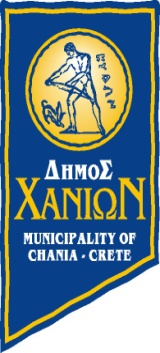 ΕΛΛΗΝΙΚΗ ΔΗΜΟΚΡΑΤΙΑ ΔΗΜΟΣ ΧΑΝΙΩΝ                                           ΣΧΟΛΙΚΗ ΕΠΙΤΡΟΠΗ Δ/ΘΜΙΑΣ ΕΚΠ/ΣΗΣ         Δ/ΝΣΗ: ΚΡΙΑΡΗ 40 (1ΟΣ ΟΡΟΦΟΣ) ΧΑΝΙΑ Τ.Κ.73135 Τηλ: 28213 41773Fax:28213 41786 email: schepitropi2@chania.grΤΙΤΛΟΣ ΣΥΝΟΠΤΙΚΟΥ ΔΙΑΓΩΝΙΣΜΟΥ«ΠΡΟΜΗΘΕΙΑ  ΓΝΗΣΙΩΝ ΚΑΙ ΣΥΜΒΑΤΩΝ ΜΕΛΑΝΙΩΝ ΚΑΙ TONER»ΠΡΟΫΠΟΛΟΓΙΣΜΟΣ ΚΑΤΗΓΟΡΙΑΣ 1: 30.695,00 ευρώ με το Φ.Π.Α. ΚΑΤΗΓΟΡΙΑ 1 ΓΝΗΣΙΑ  ΜΕΛΑΝΙΑ ΚΑΙ TONERΚΑΤΗΓΟΡΙΑ 1 ΓΝΗΣΙΑ  ΜΕΛΑΝΙΑ ΚΑΙ TONERΚΑΤΗΓΟΡΙΑ 1 ΓΝΗΣΙΑ  ΜΕΛΑΝΙΑ ΚΑΙ TONERΚΑΤΗΓΟΡΙΑ 1 ΓΝΗΣΙΑ  ΜΕΛΑΝΙΑ ΚΑΙ TONERΚΑΤΗΓΟΡΙΑ 1 ΓΝΗΣΙΑ  ΜΕΛΑΝΙΑ ΚΑΙ TONERΚΑΤΗΓΟΡΙΑ 1 ΓΝΗΣΙΑ  ΜΕΛΑΝΙΑ ΚΑΙ TONERΑ/ΑΜΟΝΤΕΛΟ ΜΗΧΑΝΗΜΑΤΟΣ (ΕΚΤΥΠΩΤΗΣ/ΦΑΞ /ΦΩΤΟΤΥΠΙΚΟ )ΕΙΔΟΣ ΑΝΑΛΩΣΙΜΟΥ (ΚΩΔΙΚΟΣ)ΠΟΣΟΤΗΤΑ (ΤΕΜΑΧΙΟ)TIMH/ΤΕΜΑΧΙΟ ΣΕ ΕΥΡΩΣΥΝΟΛΙΚΗ ΑΞΙΑ ΣΕ ΕΥΡΩ1BROTHER FAX 1840C  LC 900BK12CANONPG 54513CANON MG5150CLI526BK-DG1525-526 CYM CLI14CANON PIXMA MP520Canon PGI-5 Yellow25CANON PIXMA MP520Canon PGI-5 Cyan26CANON PIXMA MP520Canon PGI-5 Black27CANON PIXMA MP520Canon CLI-8 Magenta28CANON PIXMA MX432CL 241 COLOR PG 240 XL BLACK19Canon Pixma MX455 CANON PIXMA 541XL COLOR 410Canon Pixma MX455 CANON PIXMA 540XL BLACK411CANON PIXMA MX882CLI 226BK, CLI 226M, CLI 226C, CLI 226Y, PGI 225PGBK112CONICA MINOLTATN 114213CONICA MINOLTAMT 303B215EPSONΜΕΛΑΝΙ T6644 YELOW116EPSONΜΕΛΑΝΙ T6641 BLACK117EPSONΜΕΛΑΝΙ T6642 CYAN118EPSONΜΕΛΑΝΙ T6643 MAGENTA119EPSON ACULASER 2000 TONER  ΜΑΥΡΟ HIGH CAP: S050437120EPSON ACULASER m 2300DTONER  ΜΑΥΡΟ HIGH CAP:: S050585121EPSON WP-4015T7011,T7021,T7012,T7022,T7014,T7024222EPSON WP-4016EPSON INK CARTRIDGE XL CYAN 2K223EPSON WP-4017T7013-T7023224EPSON WP-4018EPSON INK CARTRIDGE XL YELLOW 2K225FAX-HP OFFICEJET J3680HP21-HP22526GESTETNER   MP   2500  LNTONER  RICOH  MP2500E327HPC6656A128HPCARTRIDGE C9504 129HPCARTRIDGE C95045130HPM 127/125 BLACK CF283A131HP  DESKJET     5940HP   339   ΜΑΥΡΟ532HP  OFFICEJET PRO 8000HP 940  ΜΑΥΡΟ333HP  OFFICEJET PRO 8000HP 940  XL YELLOW,MAGENTA,CYAN234HP 1000 LASER C7115X-C7115A335HP 1006 LASERC13435A236HP 1018 LASER JET Q2612A1037HP 5740C8766E 343138HP 5740 CC8765 338139HP Color Laserjet CM1312nfi MFP & CP1215 (2)HP CB543A Magenta340HP Color Laserjet CM1312nfi MFP & CP1215 (2)HP CB542A Yellow341HP Color Laserjet CM1312nfi MFP & CP1215 (2)HP CB541A Cyan342HP Color Laserjet CM1312nfi MFP & CP1215 (2)HP CB540A Black343HP Deskjet 1510 AiOHP 301XL Colour244HP Deskjet 1510 AiOHP 301XL Black245HP Deskjet 3550 & 3745 (2)HP 56 Black246HP Deskjet 3550 & 3745 (2)HP 28 Colour447HP Deskjet 3550 & 3745 (2)HP 27 Black448HP Deskjet 6540 & 6940  HP Νo 339  (C8767EE) BLACK749HP Deskjet 6540 & 6940  HP No 344  (C9363EE) TRI-COLOR550HP Deskjet D236021-22151HP Deskjet F380  HP No 22XL (C9352CE) TRI-COLOUR252HP Deskjet F380  HP No 21XL (C9351CE) BLACK253HP DESKJET F4280BLK300XL-COL 300XL554HP LASER 1020CE 310A-314A255HP LASER JET 1320Q5949X256HP Laserjet 1022nHP Toner Q2612X257HP Laserjet 1200 HP TONER C7115X BLACK458HP Laserjet 1300HP Toner Q2613X259HP Laserjet 1320HP TONER No 49X (Q5949X) BLACK360HP Laserjet CP1025CE310A,311A,312A,313A561HP LaserJet M1132 MFPHP CE285A562HP Laserjet P 2015 dn Q7553 A263HP Laserjet P1006HP Toner CB435A264HP LaserJet P1606dn HP TONER No 78A (CE278A) BLACK665hp LazerjetP1102w toner  CE285A1866HP Offcejet Pro X476dw MFP ΗΡ971 C267HP Offcejet Pro X476dw MFP HΡ  971 Y268HP Offcejet Pro X476dw MFP  ΗΡ 971 Μ269HP Offcejet Pro X476dw MFP  HP 970 Μαύρο270HP OFFICE JET 5610 INKJETHP 56 ΜΑΥΡΟ271HP OFFICE JET 5610 INKJETHP 22XL ΕΓΧΡΩΜΟ472HP Office Pro K5400n HP No 88XL (C9396AE) BLACK 773HP Office Pro K5400n HP No 88XL (C9393AE) YELLOW574HP Office Pro K5400n HP No 88XL (C9392AE) MAGENTA575HP Office Pro K5400n HP No 88XL (C9391AE) CYAN576HP OFFICEJET 7000 WideFormatHP 920 SET177HP Officejet J4680 All-in-One901XL black, 901 Tri-colour878HP OFFICEJET PRO x451dwHP OFFICEJET PRO x451dw579HP OFFICEJET PRO X476dwHP OFFICEJET PRO X476dw380HP Photosmart B010 inkjetΜΕΛΑΝΙ HEWLETT PACKARD NO 364XL VIVERA ΜΑΤΖΕΝΤΑ (MAGENTA) 281HP Photosmart B010 inkjetΜΕΛΑΝΙ HEWLETT PACKARD NO 364XL VIVERA ΚΥΑΝΟ (CYAN)282HP Photosmart B010 inkjetΜΕΛΑΝΙ HEWLETT PACKARD NO 364XL VIVERA ΚΙΤΡΙΝΟ (YELLOW)283HP Photosmart B010 inkjetΜΕΛΑΝΙ HEWLETT PACKARD NO 364 VIVERA ΜΑΥΡΟ (BLACK)384HP PHOTOSMART C4280 INKJETHP 351 XL ΕΓΧΡΩΜΟ285HP PHOTOSMART C4280 INKJETHP 350 XL ΜΑΥΡΟ286HP PHOTOSMART C4280 INKJETHP 348 ΦΩΤΟ187KONICA - bizhub 423TN414188KONICA - bizhub282ΤΟΝΕΡ (ΜΑΥΡΟ)189KONICA MINOLTATN116390KONICA MINOLTATN 323291KONICA MINOLTA bizhub 211TN 114292KONICA/MINOLTA  Dialta DI3010  KONICA/MINOLTA TONER  [OEM: MT-303]493KYOCERAFS 3920 TK 350294KYOCERA   KM-2530/3530/4030495KYOCERA    5050TK-715396KYOCERA KM- 4035  TONER  KM - 4035197KΥOCERA KM-3035TONER KM 3035298LASERJET P1102285A/285X1099LEXMARKE 3602100LEXMARK   C  540n    ΜΕΛΑΝΙ YELLOW   C 540H2YG1101LEXMARK   C  540n     ΜΕΛΑΝΙ CYAN   C 540H2CG1102LEXMARK   C  540n     ΜΕΛΑΝΙ  MAGENTA   C 540H2MG1103LEXMARK   C  540n     ΜΕΛΑΝΙ  BLAK   C540H2KG1104LEXMARK   X  5650     ΜΕΛΑΝΙ ΜΑΥΡΟ 36  XL2105LEXMARK  E250/350 dn A11LEXMARK  E250/350 dn A113106Lexmark E120Τύμπανο2107Lexmark E120ΤΟΝΕΡ (ΜΑΥΡΟ)2108Lexmark Z2420Lexmark 37XL2109Lexmark Z2420Lexmark 36XL2110nashuatec DSm627toner RICOH MP33533111Nashuatech  DS627 m Τύμπανο4112Nashuatech  DS627 m   γραφίτης12113NASUATEC DSM 627 AFICIOTONER4114OKI B461/431 dnOKI B461/431 dn10115OKI MB451OKI MB45110116PANASONIC  KX-FP205       KX-FA52X3117Panasonic KX-FAT411Xtoner KX MB 20252118Panasonic KX-FP141KX-FA54X2119PANASONIC WORKIO 8016 TONER3120RICCOH M3554TONER4121RICOH 1022/32TYPE 2220D2122RICOH Aficio 1113  (ΦΩΤΟΤΥΠΙΚΟ)RICOH TYPE 1220D2123RICOH DSM725TONER RICOH MP33533124RICOH FAX 1140LRICOH PRINT CARTRIDGE SP1000E1125RICOH MP 3554RICOH MP 3554 PRINT CARTRIDGE3126RICOH MP3554SP MULT PRODtoner6127SAMSUNGMLT D103L1128SAMSUNGMLT D203S1129SAMSUNG LASER COLOR CLPCLT-C504S/CLT-K504S/CLT-M504S/CLT-Y504S3130SAMSUNG M262  TONER M262 3131Samsung M2825 ND MLT-D1163132Samsung M2825 ND  MLT R116  (τύμπανο)2133Samsung M2875FD & M2625FD (2)Samsung MLT-D116L4134SAMSUNG ML-1660MLT 104254135SAMSUNG ML2851NDTONER D2850B1136SAMSUNG SCX-4623FSAMSUNG MLT-D1052L4137SAMSUNG SF 70660PMLT D101S1138SAMSUNG SL-M2875FDTONER  ΜΑΥΡΟ HIGH CAP :SAMMLTD116L1139SAMSUNG Xpress M2022SAMSUNG MLT-D111S4140SAMSUNG X-PRESS M2825 NDD116L4141SHARPAR5623N2142Sharp Sharp MX-315GT2143Sharp AR-016T2144SHARP  AR  5012AR 168T1145SHARP  AR 5623 NMX 235GT11146SHARP  AR M451UAR-455LT2147SHARP AR 5520NAR-020T AR55204148SHARP AR 5623D TONER AR 5623D 4149SHARP AR 5623NAR 5623N5150SHARP AR-5623NAR-5623N3151UTAX  CD 1125        TONER  KYOCERA  MITA  TK  4205152UTAX CD 1125TONER για  Utax CD 11253153XEROXTONER C128/M1288154XEROXCARTDRIGE C 128/M1284155XEROX50212156XEROX    5230        TONER  XEROX 5230 106R013064157xerox  workcenter 5230toner 106R0130613158XEROX - WORKCENTER 5330ΤΟΝΕΡ (ΜΑΥΡΟ)6159XEROX COPYCENTER C 118006R0117914160Xerox Docuprint P1210Τύμπανο2161XEROX WORKCENTRE  5330CARTRRIGE 53303ΣΥΝΟΛΟΦ.Π.Α 24%ΣΥΝΟΛΟ ΜΕ Φ.Π.Α 24 %ΕΛΛΗΝΙΚΗ ΔΗΜΟΚΡΑΤΙΑ ΔΗΜΟΣ ΧΑΝΙΩΝ                                           ΣΧΟΛΙΚΗ ΕΠΙΤΡΟΠΗ Δ/ΘΜΙΑΣ ΕΚΠ/ΣΗΣ         Δ/ΝΣΗ: ΚΡΙΑΡΗ 40 (1ΟΣ ΟΡΟΦΟΣ) ΧΑΝΙΑ Τ.Κ.73135 Τηλ: 28213 41773Fax:28213 41786 email: schepitropi2@chania.grΤΙΤΛΟΣ ΣΥΝΟΠΤΙΚΟΥ ΔΙΑΓΩΝΙΣΜΟΥ«ΠΡΟΜΗΘΕΙΑ  ΓΝΗΣΙΩΝ ΚΑΙ ΣΥΜΒΑΤΩΝ ΜΕΛΑΝΙΩΝ ΚΑΙ TONER»ΠΡΟΫΠΟΛΟΓΙΣΜΟΣ ΚΑΤΗΓΟΡΙΑΣ 2: 12.387,42 ευρώ με το Φ.Π.Α. ΚΑΤΗΓΟΡΙΑ 2: ΣΥΜΒΑΤΑ  ΜΕΛΑΝΙΑ ΚΑΙ TONERΚΑΤΗΓΟΡΙΑ 2: ΣΥΜΒΑΤΑ  ΜΕΛΑΝΙΑ ΚΑΙ TONERΚΑΤΗΓΟΡΙΑ 2: ΣΥΜΒΑΤΑ  ΜΕΛΑΝΙΑ ΚΑΙ TONERΚΑΤΗΓΟΡΙΑ 2: ΣΥΜΒΑΤΑ  ΜΕΛΑΝΙΑ ΚΑΙ TONERΚΑΤΗΓΟΡΙΑ 2: ΣΥΜΒΑΤΑ  ΜΕΛΑΝΙΑ ΚΑΙ TONERΚΑΤΗΓΟΡΙΑ 2: ΣΥΜΒΑΤΑ  ΜΕΛΑΝΙΑ ΚΑΙ TONERΑ/ΑΜΟΝΤΕΛΟ ΜΗΧΑΝΗΜΑΤΟΣ (ΕΚΤΥΠΩΤΗΣ/ΦΑΞ /ΦΩΤΟΤΥΠΙΚΟ )ΕΙΔΟΣ ΑΝΑΛΩΣΙΜΟΥ (ΚΩΔΙΚΟΣ)ΠΟΣΟΤΗΤΑ (ΤΕΜΑΧΙΟ)TIMH/ ΤΕΜΑΧΙΟΣΥΝΟΛΙΚΗ ΑΞΙΑ ΣΕ ΕΥΡΩ1BROTHER FAX 1840C  LC 900BK12CANONPG 54513CANON MG5150CLI526BK-DG1525-526 CYM CLI14CANON PIXMA MP520Canon PGI-5 Yellow15CANON PIXMA MP520Canon PGI-5 Cyan16CANON PIXMA MP520Canon PGI-5 Black17CANON PIXMA MP520Canon CLI-8 Magenta18CANON PIXMA MX432CL 241 COLOR PG 240 XL BLACK19Canon Pixma MX455 CANON PIXMA 541XL COLOR 210Canon Pixma MX455 CANON PIXMA 540XL BLACK211CANON PIXMA MX882CLI 226BK, CLI 226M, CLI 226C, CLI 226Y, PGI 225PGBK112CONICA MINOLTATN 114113CONICA MINOLTAMT 303B115EPSONΜΕΛΑΝΙ T6644 YELOW116EPSONΜΕΛΑΝΙ T6641 BLACK117EPSONΜΕΛΑΝΙ T6642 CYAN118EPSONΜΕΛΑΝΙ T6643 MAGENTA119EPSON ACULASER 2000 TONER  ΜΑΥΡΟ HIGH CAP: S050437120EPSON ACULASER m 2300DTONER  ΜΑΥΡΟ HIGH CAP:: S050585121EPSON WP-4015T7011,T7021,T7012,T7022,T7014,T7024122EPSON WP-4016EPSON INK CARTRIDGE XL CYAN 2K123EPSON WP-4017T7013-T7023124EPSON WP-4018EPSON INK CARTRIDGE XL YELLOW 2K125FAX-HP OFFICEJET J3680HP21-HP22226GESTETNER   MP   2500  LNTONER  RICOH  MP2500E127HPC6656A128HPCARTRIDGE C9504 129HPCARTRIDGE C95045130HPM 127/125 BLACK CF283A131HP  DESKJET     5940HP   339   ΜΑΥΡΟ232HP  OFFICEJET PRO 8000HP 940  ΜΑΥΡΟ133HP  OFFICEJET PRO 8000HP 940  XL YELLOW,MAGENTA,CYAN134HP 1000 LASER C7115X-C7115A135HP 1006 LASERC13435A136HP 1018 LASER JET Q2612A537HP 5740C8766E 343138HP 5740 CC8765 338139HP Color Laserjet CM1312nfi MFP & CP1215 (2)HP CB543A Magenta140HP Color Laserjet CM1312nfi MFP & CP1215 (2)HP CB542A Yellow141HP Color Laserjet CM1312nfi MFP & CP1215 (2)HP CB541A Cyan142HP Color Laserjet CM1312nfi MFP & CP1215 (2)HP CB540A Black143HP Deskjet 1510 AiOHP 301XL Colour144HP Deskjet 1510 AiOHP 301XL Black145HP Deskjet 3550 & 3745 (2)HP 56 Black146HP Deskjet 3550 & 3745 (2)HP 28 Colour247HP Deskjet 3550 & 3745 (2)HP 27 Black148HP Deskjet 6540 & 6940  HP Νo 339  (C8767EE) BLACK349HP Deskjet 6540 & 6940  HP No 344  (C9363EE) TRI-COLOR250HP Deskjet D236021-22151HP Deskjet F380  HP No 22XL (C9352CE) TRI-COLOUR152HP Deskjet F380  HP No 21XL (C9351CE) BLACK153HP DESKJET F4280BLK300XL-COL 300XL354HP LASER 1020CE 310A-314A155HP LASER JET 1320Q5949X156HP Laserjet 1022nHP Toner Q2612X157HP Laserjet 1200 HP TONER C7115X BLACK258HP Laserjet 1300HP Toner Q2613X159HP Laserjet 1320HP TONER No 49X (Q5949X) BLACK160HP Laserjet CP1025CE310A,311A,312A,313A261HP LaserJet M1132 MFPHP CE285A262HP Laserjet P 2015 dn Q7553 A163HP Laserjet P1006HP Toner CB435A164HP LaserJet P1606dn HP TONER No 78A (CE278A) BLACK365hp LazerjetP1102w toner  CE285A766HP Offcejet Pro X476dw MFP ΗΡ971 C167HP Offcejet Pro X476dw MFP HΡ  971 Y168HP Offcejet Pro X476dw MFP  ΗΡ 971 Μ169HP Offcejet Pro X476dw MFP  HP 970 Μαύρο170HP OFFICE JET 5610 INKJETHP 56 ΜΑΥΡΟ171HP OFFICE JET 5610 INKJETHP 22XL ΕΓΧΡΩΜΟ272HP Office Pro K5400n HP No 88XL (C9396AE) BLACK 473HP Office Pro K5400n HP No 88XL (C9393AE) YELLOW374HP Office Pro K5400n HP No 88XL (C9392AE) MAGENTA375HP Office Pro K5400n HP No 88XL (C9391AE) CYAN376HP OFFICEJET 7000 WideFormatHP 920 SET177HP Officejet J4680 All-in-One901XL black, 901 Tri-colour378HP OFFICEJET PRO x451dwHP OFFICEJET PRO x451dw279HP OFFICEJET PRO X476dwHP OFFICEJET PRO X476dw180HP Photosmart B010 inkjetΜΕΛΑΝΙ HEWLETT PACKARD NO 364XL VIVERA ΜΑΤΖΕΝΤΑ (MAGENTA) 181HP Photosmart B010 inkjetΜΕΛΑΝΙ HEWLETT PACKARD NO 364XL VIVERA ΚΥΑΝΟ (CYAN)182HP Photosmart B010 inkjetΜΕΛΑΝΙ HEWLETT PACKARD NO 364XL VIVERA ΚΙΤΡΙΝΟ (YELLOW)183HP Photosmart B010 inkjetΜΕΛΑΝΙ HEWLETT PACKARD NO 364 VIVERA ΜΑΥΡΟ (BLACK)284HP PHOTOSMART C4280 INKJETHP 351 XL ΕΓΧΡΩΜΟ185HP PHOTOSMART C4280 INKJETHP 350 XL ΜΑΥΡΟ186HP PHOTOSMART C4280 INKJETHP 348 ΦΩΤΟ187KONICA - bizhub 423TN414188KONICA - bizhub282ΤΟΝΕΡ (ΜΑΥΡΟ)189KONICA MINOLTATN116190KONICA MINOLTATN 323191KONICA MINOLTA bizhub 211TN 114192KONICA/MINOLTA  Dialta DI3010  KONICA/MINOLTA TONER  [OEM: MT-303]293KYOCERAFS 3920 TK 350194KYOCERA   KM-2530/3530/4030195KYOCERA    5050TK-715296KYOCERA KM- 4035  TONER  KM - 4035197KΥOCERA KM-3035TONER KM 3035198LASERJET P1102285A/285X599LEXMARKE 3601100LEXMARK   C  540n    ΜΕΛΑΝΙ YELLOW   C 540H2YG1101LEXMARK   C  540n     ΜΕΛΑΝΙ CYAN   C 540H2CG1102LEXMARK   C  540n     ΜΕΛΑΝΙ  MAGENTA   C 540H2MG1103LEXMARK   C  540n     ΜΕΛΑΝΙ  BLAK   C540H2KG1104LEXMARK   X  5650     ΜΕΛΑΝΙ ΜΑΥΡΟ 36  XL1105LEXMARK  E250/350 dn A11LEXMARK  E250/350 dn A111106Lexmark E120Τύμπανο1107Lexmark E120ΤΟΝΕΡ (ΜΑΥΡΟ)1108Lexmark Z2420Lexmark 37XL1109Lexmark Z2420Lexmark 36XL1110nashuatec DSm627toner RICOH MP33531111Nashuatech  DS627 m Τύμπανο2112Nashuatech  DS627 m   γραφίτης5113NASUATEC DSM 627 AFICIOTONER1114OKI B461/431 dnOKI B461/431 dn5115OKI MB451OKI MB4515116PANASONIC  KX-FP205       KX-FA52X2117Panasonic KX-FAT411Xtoner KX MB 20251118Panasonic KX-FP141KX-FA54X1119PANASONIC WORKIO 8016 TONER1120RICCOH M3554TONER2121RICOH 1022/32TYPE 2220D1122RICOH Aficio 1113  (ΦΩΤΟΤΥΠΙΚΟ)RICOH TYPE 1220D1123RICOH DSM725TONER RICOH MP33531124RICOH FAX 1140LRICOH PRINT CARTRIDGE SP1000E1125RICOH MP 3554RICOH MP 3554 PRINT CARTRIDGE3126RICOH MP3554SP MULT PRODtoner3127SAMSUNGMLT D103L1128SAMSUNGMLT D203S1129SAMSUNG LASER COLOR CLPCLT-C504S/CLT-K504S/CLT-M504S/CLT-Y504S1130SAMSUNG M262  TONER M262 1131Samsung M2825 ND MLT-D1161132Samsung M2825 ND  MLT R116  (τύμπανο)1133Samsung M2875FD & M2625FD (2)Samsung MLT-D116L2134SAMSUNG ML-1660MLT 104252135SAMSUNG ML2851NDTONER D2850B1136SAMSUNG SCX-4623FSAMSUNG MLT-D1052L2137SAMSUNG SF 70660PMLT D101S1138SAMSUNG SL-M2875FDTONER  ΜΑΥΡΟ HIGH CAP :SAMMLTD116L1139SAMSUNG Xpress M2022SAMSUNG MLT-D111S2140SAMSUNG X-PRESS M2825 NDD116L2141SHARPAR5623N2142Sharp Sharp MX-315GT2143Sharp AR-016T2144SHARP  AR  5012AR 168T1145SHARP  AR 5623 NMX 235GT5146SHARP  AR M451UAR-455LT1147SHARP AR 5520NAR-020T AR55202148SHARP AR 5623D TONER AR 5623D 2149SHARP AR 5623NAR 5623N2150SHARP AR-5623NAR-5623N1151UTAX  CD 1125        TONER  KYOCERA  MITA  TK  4201152UTAX CD 1125TONER για  Utax CD 11251153XEROXTONER C128/M1284154XEROXCARTDRIGE C 128/M1282155XEROX50211156XEROX    5230        TONER  XEROX 5230 106R013062157xerox  workcenter 5230toner 106R013065158XEROX - WORKCENTER 5330ΤΟΝΕΡ (ΜΑΥΡΟ)3159XEROX COPYCENTER C 118006R011797160Xerox Docuprint P1210Τύμπανο1161XEROX WORKCENTRE  5330CARTRRIGE 53301Φ.Π.Α 24%ΣΥΝΟΛΟ ΜΕ Φ.Π.Α 24 %